ЕСЛИ ВЫ СЧИТАЕТЕ, ЧТО РАБОТОДАТЕЛЕМ НАРУШЕНЫ ВАШИ ПРАВАПО ВОПРОСАМ 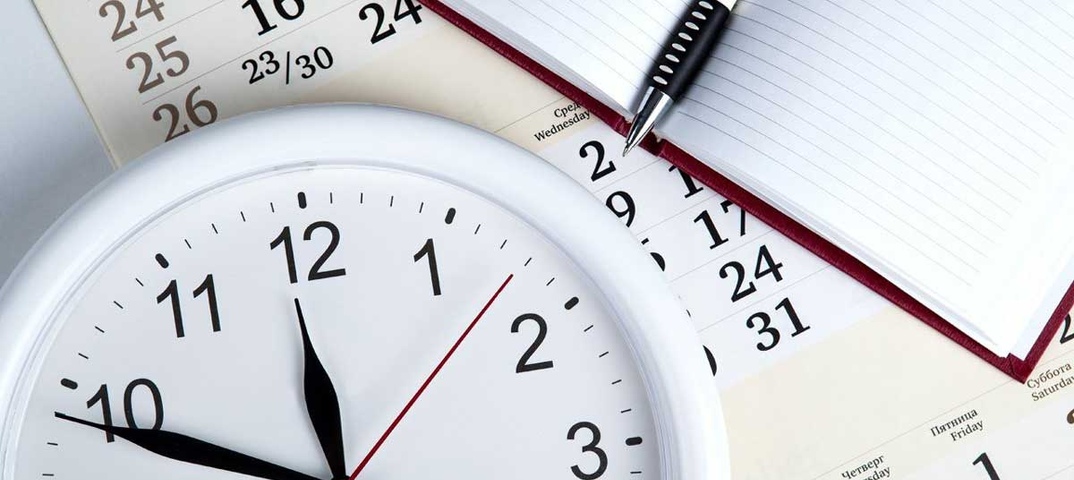 - введения режима неполного рабочего дня (смены)  и  (или) неполной рабочей недели, приостановления производства, ликвидации организации либо прекращении деятельности индивидуальным предпринимателем, сокращении численности или штата работников организации, индивидуального предпринимателя и возможном расторжении трудовых договоров;- уменьшения размеров заработной платы и нарушений сроков ее выплатыВЫ МОЖЕТЕ ОБРАТИТЬСЯ НА ТЕЛЕФОНЫ «ГОРЯЧИХ ЛИНИЙ»:Департамент государственной службы занятости населения Смоленской областител. 8 (4812) 38-61-12Государственная инспекция труда в Смоленской областител. 8 (4812) 35-61-83Администрация муниципального образованиятел. ______________ВНИМАНИЮ ГРАЖДАН!